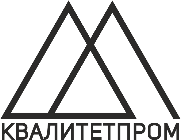 КАРТОЧКА ПРЕДПРИЯТИЯГенеральный директор	________________	Гордеев М.В.М.П.Наименование предприятия (полное)Общество с ограниченной ответственностью «Научно-Производственное Предприятие «КвалитетПром»Наименование предприятия (краткое)ООО НПП «КвалитетПром»Юридический адрес454010 г. Челябинск, ул. Енисейская, д. 37а, ЦЕХ 1Почтовый адрес454010, г. Челябинск, а/я 1900.Телефон+7 (351) 220-93-73ИНН7430023644КПП744901001ОГРН1157456008280ОКПО36932498Дата постановки на налоговый учет 12.04.2021ОКАТО75401368000ОКТМО75701320000Банковские реквизитыБанковские реквизитыРасчетный счет40702810405500009121БанкТОЧКА ПАО БАНКА "ФК ОТКРЫТИЕ"Корреспондентский счет30101810845250000999БИК банка044525999Вид деятельности компанииВид деятельности компанииОКВЭД 25.62Наименование ОКВЭДОбработка металлических изделиймеханическаяОКВЭД 25.73Наименование ОКВЭДПроизводство инструментаКонтактыКонтактыГенеральный директорГордеев Михаил ВладимировичОснование для заключения договоровДействующий на основании УставаТелефон+7 (351) 220-93-73Электронный адресinfo@kvalitetprom.com